Coordinador/a Proyecto PRL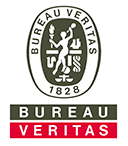 CatalunyaSalario a negociar según valía Experiencia mínima de 4 años en gestión de proyectos de PRLContrato de duración determinada, jornada completaINSCRIBIRME EN ESTA OFERTARequisitosEstudios mínimosIngeniería Técnica - Arquitecto Técnico / FPExperiencia mínimaMínimo 5 años de experiencia en un puesto de trabajo similarImprescindible residente enCatalunyaRequisitos - Formación técnica (Arquitectura/Ingeniería Técnica, FP)- Formación PRL (especialidades Seguridad e Higiene)
- Curso de Coordinación de Seguridad y Salud
- Curso de 60 horas de PRL de la construcción
- Carnet B 
- Disponibilidad de incorporación en AgostoDescripciónBureau Veritas precisa incorporar de forma inmediata a 2 coordinadores/as de Proyecto para coordinar a 20 CSS repartidos en obras por toda Catalunya.Estarán basados en Catalunya (posiblemente en Barcelona) para gestionar cada uno de ellos las obras de una zona en concreto.Se ofrece un contrato por obra con una duración inicial de 1 año y posibilidad de ampliar por 3 años más.Horario de obra.SalarioA negociar según valía